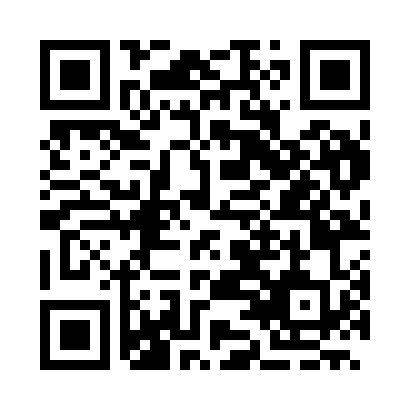 Prayer times for Begunovtsi, BulgariaWed 1 May 2024 - Fri 31 May 2024High Latitude Method: Angle Based RulePrayer Calculation Method: Muslim World LeagueAsar Calculation Method: HanafiPrayer times provided by https://www.salahtimes.comDateDayFajrSunriseDhuhrAsrMaghribIsha1Wed4:326:231:266:248:2910:132Thu4:306:211:266:248:3010:143Fri4:286:201:266:258:3210:164Sat4:276:191:256:258:3310:185Sun4:256:171:256:268:3410:196Mon4:236:161:256:278:3510:217Tue4:216:151:256:278:3610:238Wed4:196:141:256:288:3710:249Thu4:176:131:256:298:3810:2610Fri4:156:111:256:298:3910:2811Sat4:146:101:256:308:4010:2912Sun4:126:091:256:318:4110:3113Mon4:106:081:256:318:4310:3314Tue4:086:071:256:328:4410:3415Wed4:076:061:256:328:4510:3616Thu4:056:051:256:338:4610:3817Fri4:036:041:256:348:4710:3918Sat4:026:031:256:348:4810:4119Sun4:006:021:256:358:4910:4320Mon3:586:011:256:358:5010:4421Tue3:576:001:256:368:5110:4622Wed3:556:001:256:368:5210:4723Thu3:545:591:256:378:5310:4924Fri3:535:581:266:388:5410:5025Sat3:515:571:266:388:5410:5226Sun3:505:571:266:398:5510:5327Mon3:485:561:266:398:5610:5528Tue3:475:551:266:408:5710:5629Wed3:465:551:266:408:5810:5730Thu3:455:541:266:418:5910:5931Fri3:445:541:266:419:0011:00